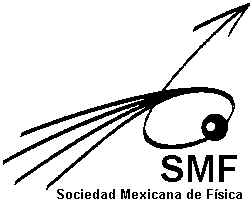 C O N V O C AalXI CONCURSO NACIONAL DE TALENTOS EN FISICA 2015Nivel Secundaria A realizarse el Miércoles 3 de Junio de 2015En forma simultánea vía InternetLa fecha límite para registro por Estado es el día viernes 29 de Mayo de 2015De acuerdo a las siguientes:BASES GENERALESPRIMERA: Podrán participar los alumnos inscritos y con asistencia regular de todas las Escuelas Secundarias de México.SEGUNDA: El H. Comité Organizador del XI CONCURSO NACIONAL DE TALENTOS EN FISICA 2015, Nivel Secundaria, estará integrado por el Coordinador de Olimpiadas de la Sociedad Mexicana de Física y los Delegados de Olimpiadas de los Estados de Nuevo León, San Luis Potosí, Morelos y Sonora.TERCERA: El Jurado Calificador estará conformado por profesores de alto nivel académico, y será el encargado de elaborar y evaluar los exámenes a aplicar con las siguientes acciones:El Jurado revisará el contenido del programa oficial y diseñará una serie de preguntas y problemas, en orden de complejidad creciente, hasta alcanzar los niveles contemplados como máximos. De acuerdo a las etapas del concurso, el jurado diseñará el examen a aplicar, considerando los temas que se indican en la convocatoria. El examen será de opción múltiple y de respuesta directa.CUARTA: El XI Concurso Nacional de Talentos en Física 2015, Nivel Secundaria, se realizará en las siguientes etapas:ETAPA ESTATAL: Cada Delegado diseñará y aplicará al menos un examen y en base al mejor desempeño, seleccionará 12 estudiantes representativos de su Estado, el Delegado deberá llenar la solicitud de inscripción y tendrá como fecha limite el día Viernes 29 de Mayo de 2015 para hacerla llegar al Comité Organizador, al correo electrónico: adalberto.corella@correo.fisica.uson.mx ETAPA NACIONAL: Esta etapa se realizará en cada estado vía Internet, el examen se aplicará el día Miércoles 3 de Junio de 2015 a las 10:00 A.M. hora de su localidad; en ella participarán todos los alumnos seleccionados en la ETAPA ESTATAL y se realizará en la sede o sedes que determine el Delegado de Olimpiadas de cada Estado, en las instalaciones que él indique. Un día antes el Comité Organizador hará llegar a cada delegado los exámenes en formato PDF, el cual se aplicará; una vez contestado deberá ser escaneado y enviado en formato PDF al Comité Organizador acompañado de dos fotos: una del grupo de la delegación completa y otra donde aparezcan los participantes realizando el examen.QUINTA: La solicitud de Inscripción deberá contener la siguiente información:Estado.Listado de los participantes con los siguientes datos:Nombre de los participantes. Edad del participante.Número de matrícula. Grado escolar.Nombre de la Escuela.Lugar de procedencia.Nombre completo del Profesor entrenador.SEXTA: Para tener derecho a presentar los exámenes es necesario que los alumnos se presenten con uniforme escolar y credencial vigente.SÉPTIMA: Todos los alumnos seleccionados de la ETAPA ESTATAL recibirán diploma por parte de la Delegación de cada Estado.OCTAVA: En la ETAPA NACIONAL se otorgarán medallas de oro, plata, bronce y menciones honoríficas de acuerdo a los criterios establecidos en el Reglamento de las Olimpiadas Nacionales de Física de la Sociedad Mexicana de Física  http://talentos.fisica.uson.mx/mexico/Reglamento_de_Olimpiadas.htm.NOVENA: El Jurado Calificador será designado por el Comité Organizador y su fallo será inapelable.DÉCIMA: Los concursos son considerados competencias entre personas y no entre instituciones.DÉCIMA PRIMERA: Los temas que abarcará el examen en la Etapa Nacional son: Mecánica: Sistemas de unidades, vectores, leyes de Newton, trabajo, potencia, leyes de conservación (energía, momento), máquinas simples, gravitación universal.Fluidos: Presión, principio de Pascal, principio de Arquímedes, fluidos en movimiento.Termodinámica: Temperatura, calor, equivalente mecánico del calor, leyes de los gases, leyes de la termodinámica.Electromagnetismo: Ley de Coulomb, ley de Ampere, ley de Faraday, campo eléctrico, campo magnético, circuitos eléctricos.Ondas: Características de las ondas.Sonido: Propiedades del sonido, efecto Doppler.Óptica: Óptica geométrica, leyes de reflexión y de refracción de la luz.DÉCIMA SEGUNDA: Para mayor información se puede consultar la página web: http://talentos.fisica.uson.mx.DÉCIMA TERCERA: Los puntos no previstos en la presente convocatoria serán resueltos por el Comité Organizador.